АДМИНИСТРАЦИЯ  ВЕСЬЕГОНСКОГО  РАЙОНАТВЕРСКОЙ  ОБЛАСТИП О С Т А Н О В Л Е Н И Ег. Весьегонск17.03.2017  											     № 82п о с т а н о в л я ю:Внести в муниципальную программу муниципального образования Тверской области «Весьегонский район» «Патриотическое воспитание молодежи Весьегонского района» на 2017-2019 годы, утверждённую постановлением администрации Весьегонского района от 28.12.2016 № 459, следующие изменения:а) в паспорте программы раздел «Объемы и источники финансирования муниципальной программы по годам ее реализации  в разрезе подпрограмм» изложить в следующей редакции:	б)главу 3 «Объем финансовых ресурсов, необходимый для реализации подпрограммы» подпрограммы «Развитие МУ «МСПЦ «Кировец»изложить в следующей редакции:«Глава 3.Объем финансовых ресурсов, необходимый для реализации подпрограммы Общий объем бюджетных ассигнований, выделенный на реализацию подпрограммы 1, составляет  3 665 089,00руб.и по годам реализации муниципальной программы в разрезе задач, приведен в таблице 1.Таблица 1		.»в) приложение 1 «Характеристика   муниципальной   программы муниципального образования  Тверской области «Весьегонский район» «Патриотическое воспитание молодежи Весьегонского района» на 2017-2019 годы изложить в новой редакции (прилагается).Опубликовать настоящее постановление в газете «Весьегонская жизнь» и разместить на официальном сайте муниципального образования «Весьегонский район» в информационно-телекоммуникационной сети интернет.Настоящее постановление вступает в силу со дня его принятия.Контроль за исполнением настоящего постановления возложить на заместителя главы администрации района Е.А. Живописцеву.Глава администрации района                                             И.И. Угнивенко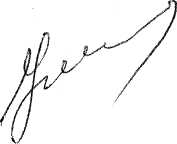 О внесении изменений в постановление администрации Весьегонского района от 28.12.2016 № 459Объемы и источники финансирования муниципальной программы по годам ее реализации  в разрезе подпрограммФинансирование программы осуществляется за счет средств районного бюджета в следующих объёмах(руб.):Всего по программе –3 665 089,00	2017 год –1 238 363,00	В том числе: подпрограмма 1 – 1 238 363,00подпрограмма 2 –02018 год –1 213 363,00	В том числе:  подпрограмма 1 –1 213 363,00	подпрограмма 2 - 02019 год – 1 213 363,00	В том числе: подпрограмма 1 – 1 213 363,00	подпрограмма 2 – 0,00Задача подпрограммыОбъем бюджетных ассигнований, выделенных на реализацию подпрограммы 1«Развитие МУ «МСПЦ «Кировец» (руб.)Объем бюджетных ассигнований, выделенных на реализацию подпрограммы 1«Развитие МУ «МСПЦ «Кировец» (руб.)Объем бюджетных ассигнований, выделенных на реализацию подпрограммы 1«Развитие МУ «МСПЦ «Кировец» (руб.)Объем бюджетных ассигнований, выделенных на реализацию подпрограммы 1«Развитие МУ «МСПЦ «Кировец» (руб.)Задача подпрограммы2017 год2018 год2019 годвсегоЗадача 1. «Патриотическое воспитание молодежи Весьегонского района на базе МУ МСПЦ "Кировец"1 238 363,00	1 213 363,001 213 363,003 665089,00Задача 2.»Сохранение  материально – технической базы учреждения»0000Всего, руб.1 238 363,001 213 363,001 213 363,003 665089,00